FUNDAÇÃO CULTURAL CASSIANO RICARDO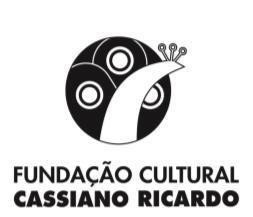 EDITAL 006/P/2023 - LEI DE INCENTIVOS FISCAISALTERAÇÃO DO CALENDÁRIO A FUNDAÇÃO CULTURAL CASSIANO RICARDO torna pública a alteração do calendário do EDITAL 006/P/2023 - LEI DE INCENTIVOS FISCAIS, para projetos culturais pretendentes aos benefícios da Lei de Incentivos Fiscais, conforme segue:  São José dos Campos, 20 de julho de 2023. Washington Benigno Freitas Diretor Presidente Calendário   Período   Prazo de InscriçõesDas 9h do dia 19/06 até as 17h do dia 31/07/2023Publicação da Relação de Inscritos02 de agosto de 2023 (02 dias uteis)  Período para manifestações acerca da InscriçãoAté 04 de agosto de 2023 (02 dias corridos)  Republicação da relação de inscritos08 de agosto de 2023 (02 dia úteis )  Publicação dos resultados: seleção de projetos e análise documenta30 de setembro de 2023  Prazo de recursos da seleção e saneamento de falhas documentais30 de setembro a 07 de outubro de 2023 (6 dias úteis)  Publicação do resultado dos recursos e do resultado do saneamento de falhas documentais17 de outubro de 2023 (4 dias úteis)  Prazo de recursos quanto ao saneamento de falhas documentais, se houverAté 24 de outubro (5 dias úteis)  Resultado dos recursos e homologação do edital31 de outubro de 2023